Custom Banner with Lazy LoadingOverview
All shop owners know that Custom Banner images play an important part. However, there is one problem with this. The more images the site has as banners, the slower the site loads and utilizes more bandwidth. A very good solution to this is to load the site’s banner images on demand, or what is most commonly known as lazy loading.
This extension is for Custom Banners With Lazy loading. It delays loading of images in long web pages. Images outside of viewport (visible part of web page) won’t be loaded before user scrolls to them. There is banner code for the banner to display on any CMS page. It uses Prototype and jquery JavaScript for lazy loading of banner images.FeaturesApplicable for simple Custom Banners manageable by adminImproves the site speed when using lazy loading for images of the bannerEffective for banners with slide show having animated effects like fade in-fade out, blind up, puff, fold, grow etc.Uses image resizing to display the banner image so that the image is not distortedThe Banner code can be used for different store pages1. ConfigurationTo access the Magento backend administration environment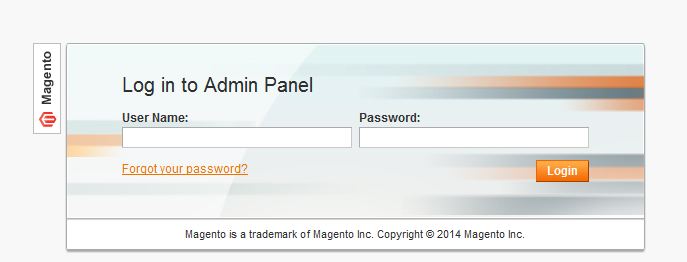 Log in using the user name and password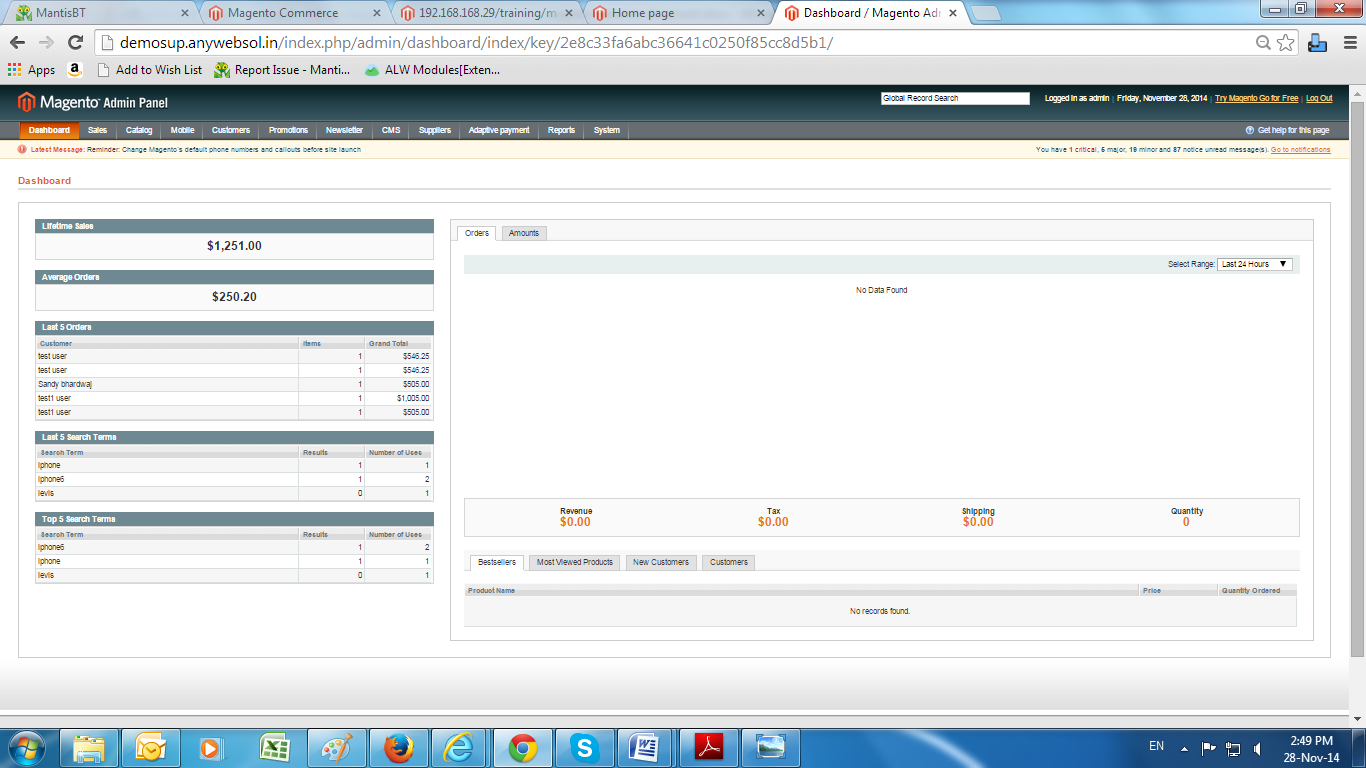 Click the Login button to display the administration panel1.1 Manage Custom BannerYou can access following path Custom Banner>Manage Custom Banner 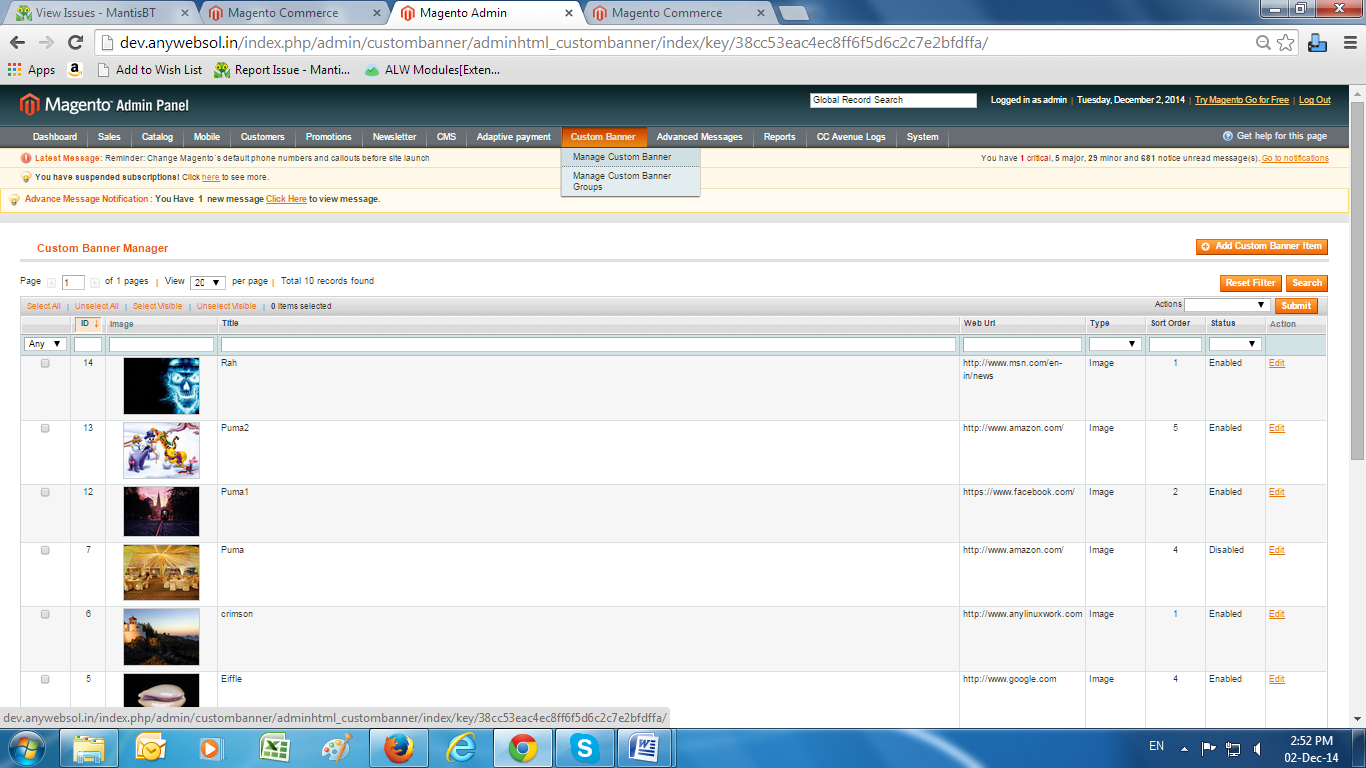 General TabsSearch: One can filter search on the basis of id, title; web URL, type, Sort order, status of bannerAction: One can perform actions on the list of custom banners created like change status of selected or removeReset Filter: To reset the filter applied on Custom Banner itemsEdit: To edit already created bannersAdd custom banner item: To create a new banner item to list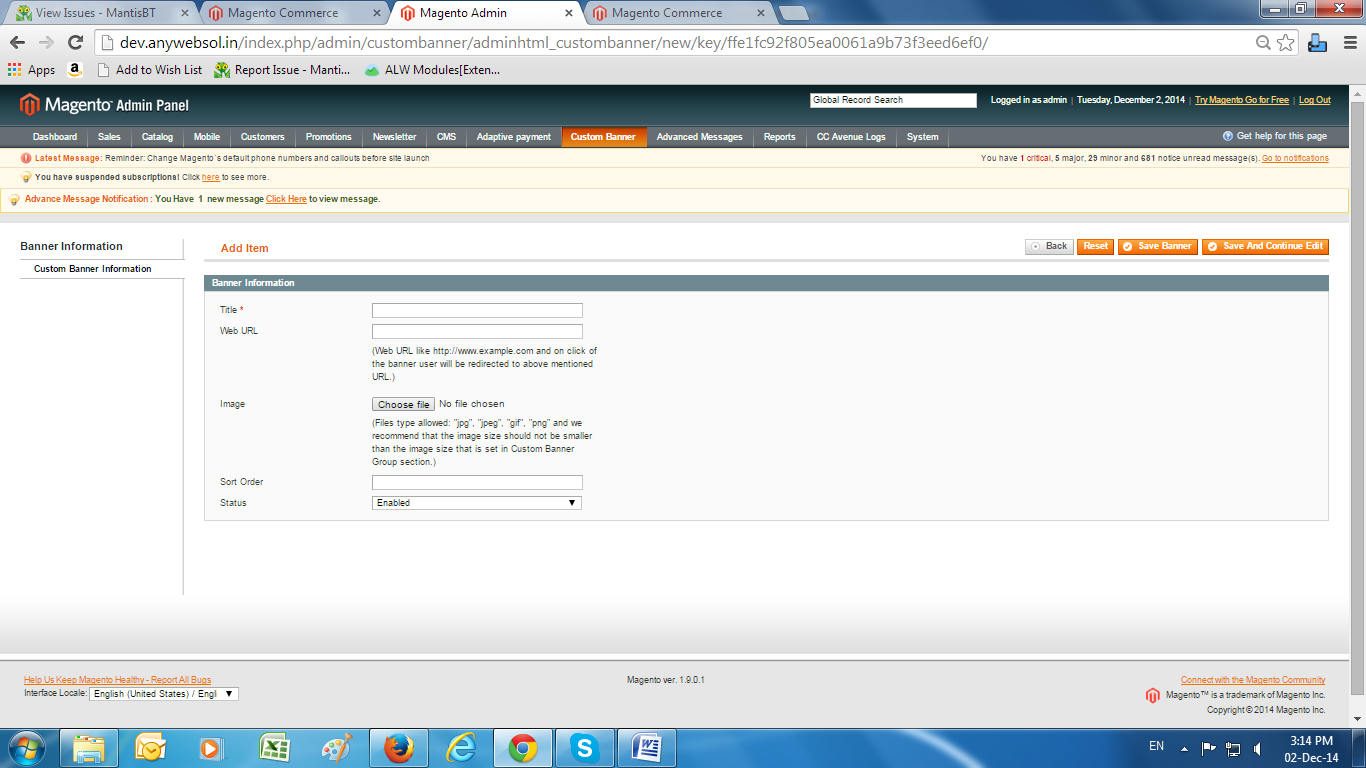 General TabsTitle: Defines title of banner itemWeb URL: Defines link, when clicked on banner images to which will redirect Image: Defines image to upload for bannerSort order: Defines order in which the images will be displayed when slideStatus: Defines to enable the banner or notSave banner: It will save the created bannerReset: It will reset all entered fields1.2 Manage Custom Banner groups You can access following path Custom banner > Manage Custom Banner groups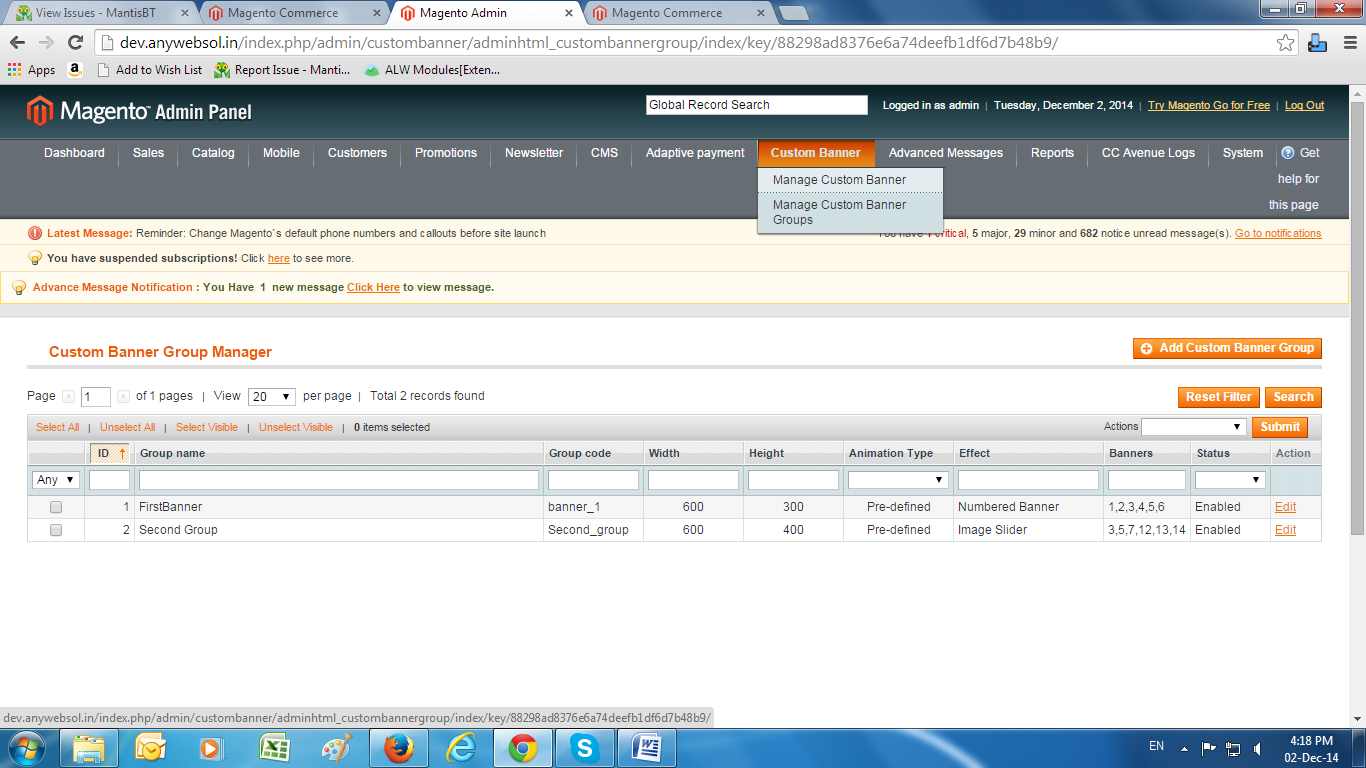 General tabsActions: To perform actions on created brand products such as remove, change status of productSearch: One can filter the created brands on basis of group name, group code, animation type, effect, banners, status, width & heightReset filter: To reset the applied filter on bannersEdit: One can edit already created  Custom Banner groupsAdd Customer group: To add new Custom Banner group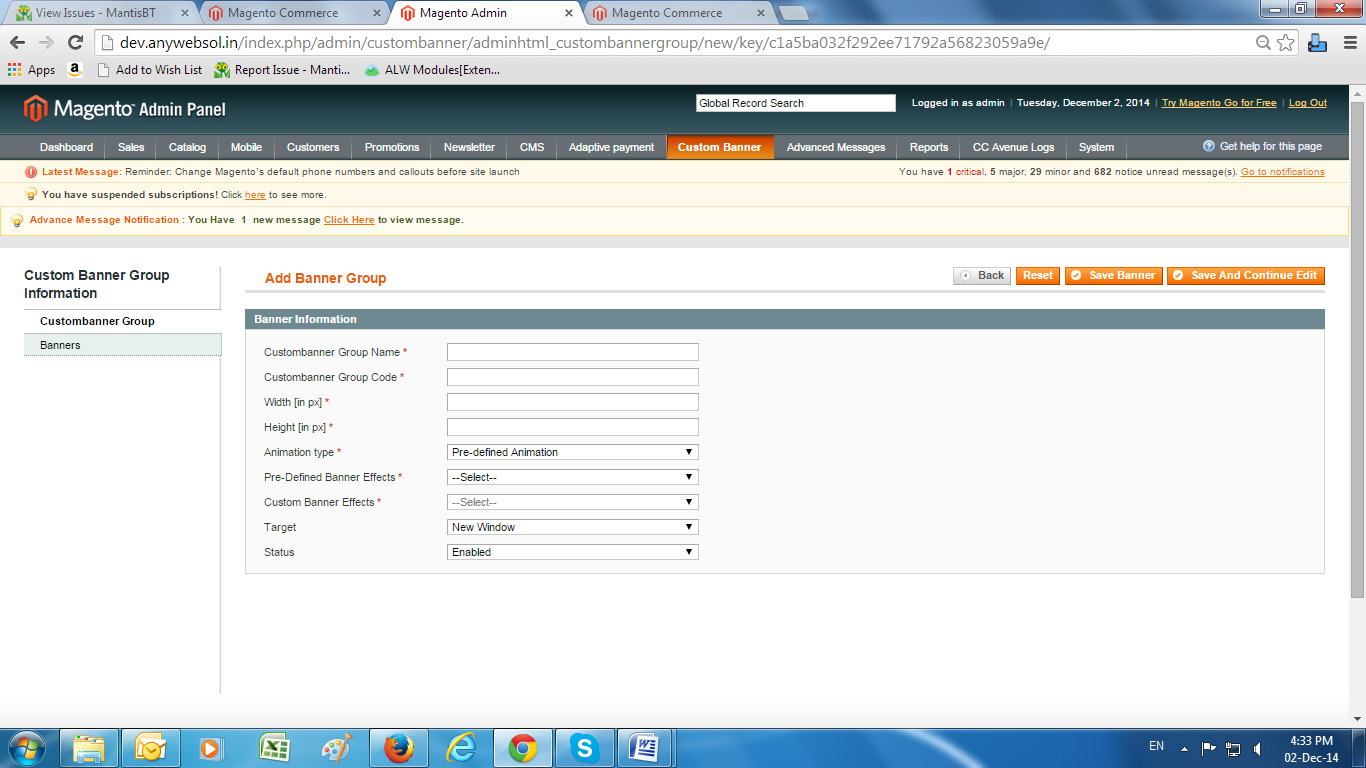 General TabsCustom Banner group name: Name of group to be addedCustom Banner group code: Code of created groupWidth: Enter width of banner groupHeight:  Enter height of banner groupAnimation type: Select animation type from dropdownPre-defined banner effects: Select and activate effect from dropdownCustom Banner effects: Select and activate effect from dropdown Target: Select from dropdownStatus: Enable/disable group Banners: Select banners from list to be added in groupVarious search option for admin to search banners from list like title, link, type, sort order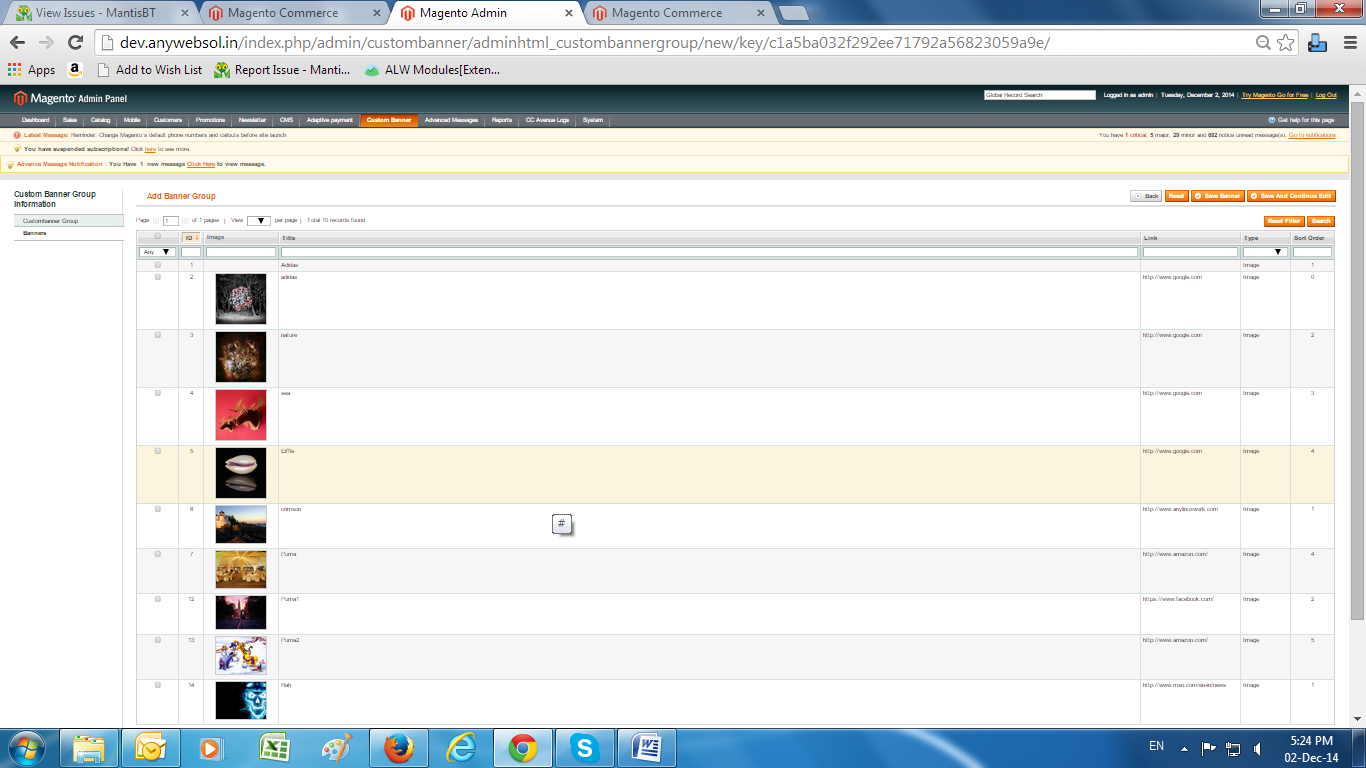 2. Custom Banner ConfigurationYou can access following path System > Configuration > Custom banner 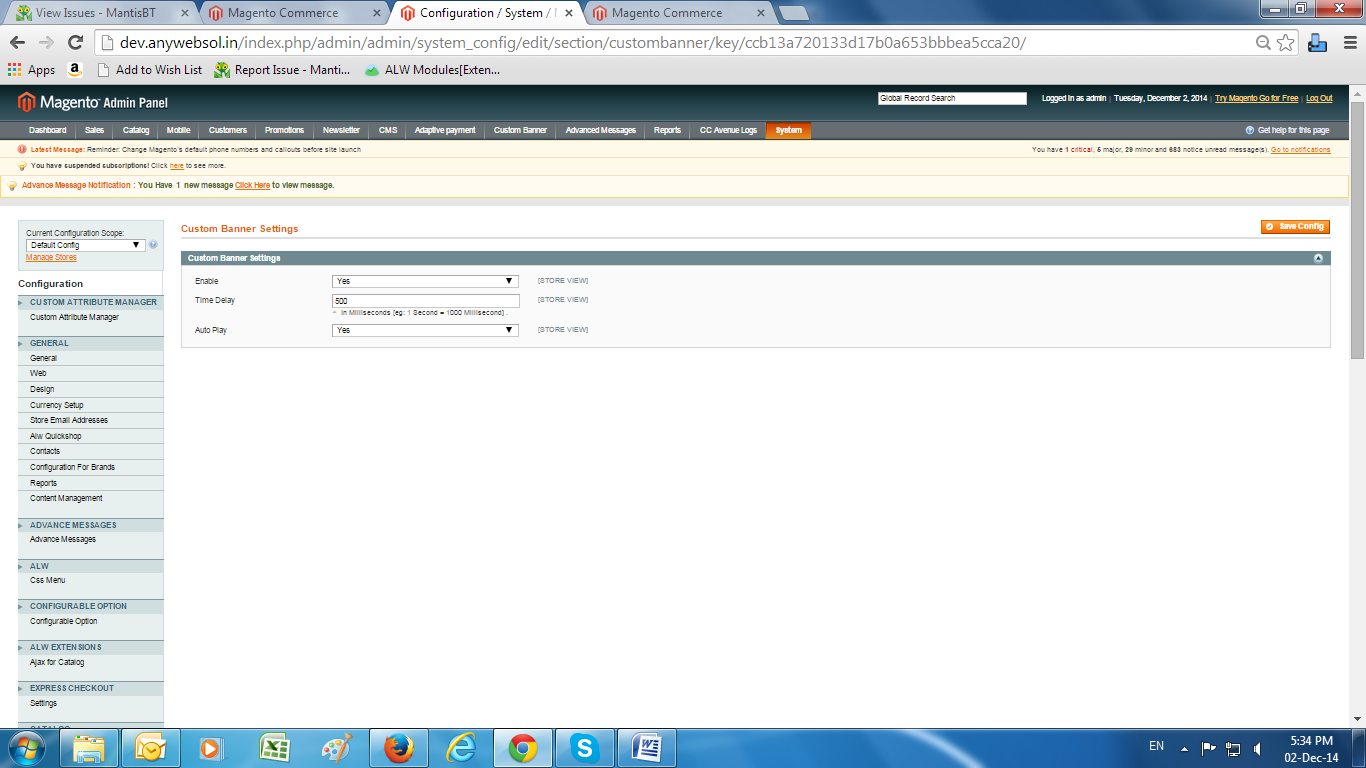 General TabsEnable: Enable/disable custom banner extensionTime delay: One can set the transition delay time in which images will slideAuto Play: Can Enable/disable auto play functionality for banner2.1 Frontend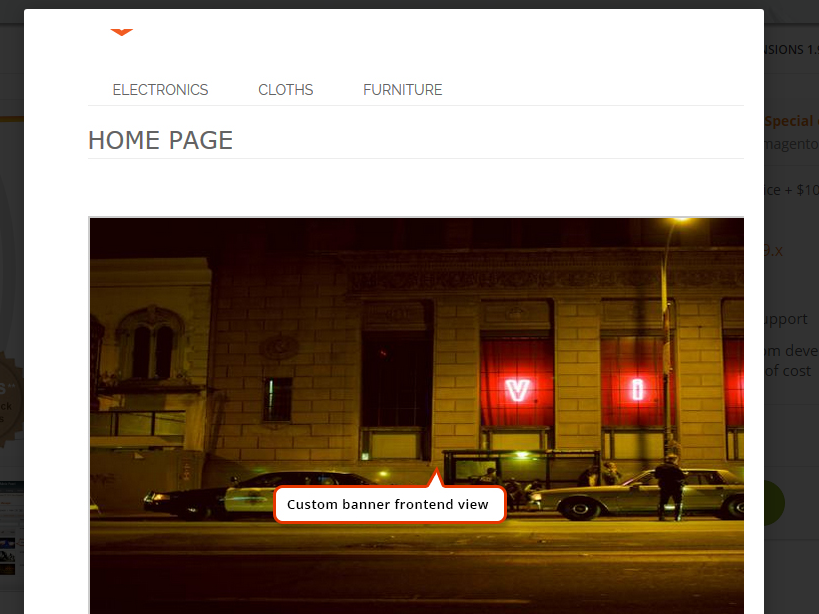 